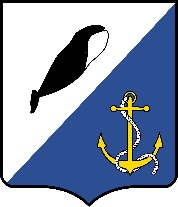 АДМИНИСТРАЦИЯПРОВИДЕНСКОГО ГОРОДСКОГО ОКРУГАПОСТАНОВЛЕНИЕВ целях внедрения успешных практик, направленных на развитие и поддержку малого и среднего предпринимательства в Провиденском городском округе, администрация Провиденского городского округа ПОСТАНОВЛЯЕТ: 1. Внести изменения в План мероприятий («Дорожная карта») по внедрению успешных практик, направленных на развитие и поддержку малого и среднего предпринимательства в Провиденском городском округе, утвержденный постановлением Администрации Провиденского городского округа от 21 июня 2018 года № 195, изложив его в редакции согласно приложению к настоящему постановлению.           2. Обнародовать настоящее постановление на официальном сайте Провиденского городского округа.           3.  Контроль за исполнением настоящего постановления возложить на Управление финансов, экономики и имущественных отношений администрации Провиденского городского округа (Веденьева Т.Г.)Глава администрации                                                                         С.А. ШестопаловПриложение к постановлению администрации Провиденского городского округа от 15.05.2019 № 126 План мероприятий (дорожная карта) по внедрению успешных практик, направленных на развитие и поддержку малого и среднего предпринимательства, на территории Провиденского городского округаот 15 мая 2019 г.№ 126     п. ПровиденияО внесении изменений в постановление Администрации Провиденского городского округа от 21 июня 2018 года № 195 «Об утверждении Плана мероприятий («Дорожная карта») по внедрению успешных практик, направленных на развитие и поддержку малого и среднего предпринимательства, в Провиденском городском округе»№Наименование успешной практики, вошедшей в Атлас муниципальных практикНаименование успешной практики, вошедшей в Атлас муниципальных практикНаименование успешной практики, вошедшей в Атлас муниципальных практикНаименование успешной практики, вошедшей в Атлас муниципальных практикОтветственный за внедрение успешной практики№№Этап реализацииРезультат этапаДата началаДата окончанияОтветственный за этап реализации1.3. Принятие комплекса нормативных актов, устанавливающих основные направления инвестиционной политики Провиденского городского округа и развития малого и среднего предпринимательства.Оценка текущего состояния: Администрацией Провиденского городского округа утвержден ряд нормативно-правовых акта (НПА), устанавливающих порядок оказания финансовой поддержки малого и среднего бизнеса (предоставления субсидий). Необходимо разработать НПА, устанавливающие основные направления инвестиционной политики Провиденского городского округа и развития малого и среднего предпринимательства Планируемое целевое значение КПЭ: удовлетворенность предпринимательского сообщества действующими НПА, установившими основные направления инвестиционной деятельности и развития малого и среднего предпринимательства в  Провиденском городском округе - не менее 50% опрошенных.Ресурсы, требуемые для реализации успешной практики: не требуются3. Принятие комплекса нормативных актов, устанавливающих основные направления инвестиционной политики Провиденского городского округа и развития малого и среднего предпринимательства.Оценка текущего состояния: Администрацией Провиденского городского округа утвержден ряд нормативно-правовых акта (НПА), устанавливающих порядок оказания финансовой поддержки малого и среднего бизнеса (предоставления субсидий). Необходимо разработать НПА, устанавливающие основные направления инвестиционной политики Провиденского городского округа и развития малого и среднего предпринимательства Планируемое целевое значение КПЭ: удовлетворенность предпринимательского сообщества действующими НПА, установившими основные направления инвестиционной деятельности и развития малого и среднего предпринимательства в  Провиденском городском округе - не менее 50% опрошенных.Ресурсы, требуемые для реализации успешной практики: не требуются3. Принятие комплекса нормативных актов, устанавливающих основные направления инвестиционной политики Провиденского городского округа и развития малого и среднего предпринимательства.Оценка текущего состояния: Администрацией Провиденского городского округа утвержден ряд нормативно-правовых акта (НПА), устанавливающих порядок оказания финансовой поддержки малого и среднего бизнеса (предоставления субсидий). Необходимо разработать НПА, устанавливающие основные направления инвестиционной политики Провиденского городского округа и развития малого и среднего предпринимательства Планируемое целевое значение КПЭ: удовлетворенность предпринимательского сообщества действующими НПА, установившими основные направления инвестиционной деятельности и развития малого и среднего предпринимательства в  Провиденском городском округе - не менее 50% опрошенных.Ресурсы, требуемые для реализации успешной практики: не требуются3. Принятие комплекса нормативных актов, устанавливающих основные направления инвестиционной политики Провиденского городского округа и развития малого и среднего предпринимательства.Оценка текущего состояния: Администрацией Провиденского городского округа утвержден ряд нормативно-правовых акта (НПА), устанавливающих порядок оказания финансовой поддержки малого и среднего бизнеса (предоставления субсидий). Необходимо разработать НПА, устанавливающие основные направления инвестиционной политики Провиденского городского округа и развития малого и среднего предпринимательства Планируемое целевое значение КПЭ: удовлетворенность предпринимательского сообщества действующими НПА, установившими основные направления инвестиционной деятельности и развития малого и среднего предпринимательства в  Провиденском городском округе - не менее 50% опрошенных.Ресурсы, требуемые для реализации успешной практики: не требуютсяВеденьева Татьяна Григорьевна  – Заместитель Главы администрации – начальник Управления финансов, экономики и имущественных отношений администрации Провиденского городского округа тел.: (42735) 2-29-31,e-mail: prvfino@chukotka.ru1.1.Анализ действующих муниципальных правовых актов на предмет полноты правового регулирования и выявления противоречийПеречень муниципальных правовых актов, в которые необходимо внести изменения, перечень вопросов, которые необходимо урегулировать в действующих или вновь принимаемых муниципальных правовых актах01.01.201810.10.2018Сапрыкина Марина Борисовна – начальник отдела экономики Управления финансов, экономики и имущественных отношений администрации Провиденского городского округа тел.: (42735) 2-28-91,e-mail: prvfino@chukotka.ru1.2.Разработка проектов муниципальных правовых актовПроекты муниципальных правовых актов01.01.201810.10.2018Сапрыкина Марина Борисовна – начальник отдела экономики Управления финансов, экономики и имущественных отношений администрации Провиденского городского округа тел.: (42735) 2-28-91,e-mail: prvfino@chukotka.ru1.3.Размещение принятых муниципальных правовых актов на официальном сайте Провиденского городского округа в сети ИнтернетМуниципальные правовые акты, размещенные на официальном сайте Провиденского городского округа01.01.201810.10.2018Сапрыкина Марина Борисовна – начальник отдела экономики Управления финансов, экономики и имущественных отношений администрации Провиденского городского округа тел.: (42735) 2-28-91,e-mail: prvfino@chukotka.ru1.4.Проведение опроса предпринимателей Провиденского городского округа с целью определения уровня удовлетворенности предпринимательского сообщества действующей системой муниципальных правовых актов, принятых и принимаемых в сфере предпринимательской и инвестиционной деятельностиРезультаты опроса01.01.201810.10.2018Сапрыкина Марина Борисовна – начальник отдела экономики Управления финансов, экономики и имущественных отношений администрации Провиденского городского округа тел.: (42735) 2-28-91,e-mail: prvfino@chukotka.ru1.5.Проведение ведомственной экспертизыПроведение экспертизы11.10.201830.10.2018Рабочая группа («проектный офис»)1.6.Проведение общественной экспертизы внедрения успешной практики Проведение экспертизы01.11.201825.11.2018Экспертная группа1.7.Подтверждение внедрения успешной практикиПроведение экспертизы26.11.201820.12.2018Совет по улучшению инвестиционного климата и развитию конкуренции в Чукотском автономном округе2.6. Внедрение системы оценки регулирующего воздействия (далее – ОРВ) проектов муниципальных нормативных правовых актов и экспертизы действующих муниципальных нормативных правовых актов, регулирующих вопросы, связанные с осуществлением предпринимательской деятельности  Оценка текущего состояния: в настоящее время проект постановления администрации Провиденского городского округа, которым утверждается Порядок проведения оценки регулирующего воздействия проектов муниципальных нормативных правовых актов и экспертизы муниципальных нормативных правовых актов, находится в стадии разработки.Планируемое целевое значение КПЭ:: доля проектов муниципальных нормативных актов, регулирующих вопросы, связанных с осуществлением предпринимательской деятельности, прошедших процедуру ОРВ, в общем числе принятых проектов муниципальных правовых актов, регулирующих вопросы, связанных  с осуществлением предпринимательской деятельности  – 100%.6. Внедрение системы оценки регулирующего воздействия (далее – ОРВ) проектов муниципальных нормативных правовых актов и экспертизы действующих муниципальных нормативных правовых актов, регулирующих вопросы, связанные с осуществлением предпринимательской деятельности  Оценка текущего состояния: в настоящее время проект постановления администрации Провиденского городского округа, которым утверждается Порядок проведения оценки регулирующего воздействия проектов муниципальных нормативных правовых актов и экспертизы муниципальных нормативных правовых актов, находится в стадии разработки.Планируемое целевое значение КПЭ:: доля проектов муниципальных нормативных актов, регулирующих вопросы, связанных с осуществлением предпринимательской деятельности, прошедших процедуру ОРВ, в общем числе принятых проектов муниципальных правовых актов, регулирующих вопросы, связанных  с осуществлением предпринимательской деятельности  – 100%.6. Внедрение системы оценки регулирующего воздействия (далее – ОРВ) проектов муниципальных нормативных правовых актов и экспертизы действующих муниципальных нормативных правовых актов, регулирующих вопросы, связанные с осуществлением предпринимательской деятельности  Оценка текущего состояния: в настоящее время проект постановления администрации Провиденского городского округа, которым утверждается Порядок проведения оценки регулирующего воздействия проектов муниципальных нормативных правовых актов и экспертизы муниципальных нормативных правовых актов, находится в стадии разработки.Планируемое целевое значение КПЭ:: доля проектов муниципальных нормативных актов, регулирующих вопросы, связанных с осуществлением предпринимательской деятельности, прошедших процедуру ОРВ, в общем числе принятых проектов муниципальных правовых актов, регулирующих вопросы, связанных  с осуществлением предпринимательской деятельности  – 100%.6. Внедрение системы оценки регулирующего воздействия (далее – ОРВ) проектов муниципальных нормативных правовых актов и экспертизы действующих муниципальных нормативных правовых актов, регулирующих вопросы, связанные с осуществлением предпринимательской деятельности  Оценка текущего состояния: в настоящее время проект постановления администрации Провиденского городского округа, которым утверждается Порядок проведения оценки регулирующего воздействия проектов муниципальных нормативных правовых актов и экспертизы муниципальных нормативных правовых актов, находится в стадии разработки.Планируемое целевое значение КПЭ:: доля проектов муниципальных нормативных актов, регулирующих вопросы, связанных с осуществлением предпринимательской деятельности, прошедших процедуру ОРВ, в общем числе принятых проектов муниципальных правовых актов, регулирующих вопросы, связанных  с осуществлением предпринимательской деятельности  – 100%.Веденьева Татьяна Григорьевна  – Заместитель Главы администрации – начальник Управления финансов, экономики и имущественных отношений администрации Провиденского городского округа тел.: (42735) 2-29-31,e-mail: prvfino@chukotka.ru2.1.Принятие Порядка проведения оценки регулирующего воздействия проектов муниципальных нормативных правовых актов и экспертизы муниципальных нормативных правовых актов в соответствии с действующим законодательством Российской Федерации.Взаимодействие на постоянной основе с органами местного самоуправления Провиденского городского округа и их структурными подразделениями по вопросам ОРВ.Постановление администрации Провиденского городского округа01.01.201810.10.2018Сапрыкина Марина Борисовна – начальник отдела экономики Управления финансов, экономики и имущественных отношений администрации Провиденского городского округа тел.: (42735) 2-28-91,e-mail: prvfino@chukotka.ru2.2.Разработка подраздела «ОРВ»  на официальном сайте Провиденского городского округа для размещения плана проведения экспертизы действующих нормативно правовых актов, размещения заключений об ОРВ. Подраздел «ОРВ» на официальном сайте Провиденского городского округа в информационно-телекоммуникационной сети «Интернет» 01.01.201810.10.2018Сапрыкина Марина Борисовна – начальник отдела экономики Управления финансов, экономики и имущественных отношений администрации Провиденского городского округа тел.: (42735) 2-28-91,e-mail: prvfino@chukotka.ru2.3.Проведение ведомственной экспертизы Проведение экспертизы01.10.201830.10.2018Рабочая группа(«проектный офис»)2.4.Проведение общественной экспертизы внедрения успешной практики Проведение экспертизы01.11.201825.11.2018Экспертная группа2.5.Подтверждение внедрения успешной практикиПроведение экспертизы26.11.201820.12.2018Совет по улучшению инвестиционного климата и развитию конкуренции в Чукотском автономном округе3.11. Формирование системы информационной и консультационной поддержки и популяризация предпринимательской деятельности, в том числе на базе многофункциональных центров предоставления государственных и муниципальных услуг.Оценка текущего состояния: На официальном сайте Провиденского городского округа создана интернет-страница для населения и предпринимателей. В новостной ленте на сайте публикуется информация о мерах поддержки субъектов малого и среднего бизнеса. Необходимо систематизировать информацию, размещаемую на Интернет-ресурсе и активнее публиковать обучающие материалы.Планируемое целевое значение КПЭ: доля субъектов малого и среднего предпринимательства Провиденского городского округа, принявших участие в обучающих мероприятиях от общего числа действующих на территории Провиденского городского округа числа субъектов малого бизнеса – не менее 10% и/или доля субъектов малого и среднего предпринимательства Провиденского городского округа, получивших информационную и консультационную поддержку по вопросам финансирования, от общего числа субъектов в районе не менее 25 %.Ресурсы, требуемые для реализации успешной практики: не требуются11. Формирование системы информационной и консультационной поддержки и популяризация предпринимательской деятельности, в том числе на базе многофункциональных центров предоставления государственных и муниципальных услуг.Оценка текущего состояния: На официальном сайте Провиденского городского округа создана интернет-страница для населения и предпринимателей. В новостной ленте на сайте публикуется информация о мерах поддержки субъектов малого и среднего бизнеса. Необходимо систематизировать информацию, размещаемую на Интернет-ресурсе и активнее публиковать обучающие материалы.Планируемое целевое значение КПЭ: доля субъектов малого и среднего предпринимательства Провиденского городского округа, принявших участие в обучающих мероприятиях от общего числа действующих на территории Провиденского городского округа числа субъектов малого бизнеса – не менее 10% и/или доля субъектов малого и среднего предпринимательства Провиденского городского округа, получивших информационную и консультационную поддержку по вопросам финансирования, от общего числа субъектов в районе не менее 25 %.Ресурсы, требуемые для реализации успешной практики: не требуются11. Формирование системы информационной и консультационной поддержки и популяризация предпринимательской деятельности, в том числе на базе многофункциональных центров предоставления государственных и муниципальных услуг.Оценка текущего состояния: На официальном сайте Провиденского городского округа создана интернет-страница для населения и предпринимателей. В новостной ленте на сайте публикуется информация о мерах поддержки субъектов малого и среднего бизнеса. Необходимо систематизировать информацию, размещаемую на Интернет-ресурсе и активнее публиковать обучающие материалы.Планируемое целевое значение КПЭ: доля субъектов малого и среднего предпринимательства Провиденского городского округа, принявших участие в обучающих мероприятиях от общего числа действующих на территории Провиденского городского округа числа субъектов малого бизнеса – не менее 10% и/или доля субъектов малого и среднего предпринимательства Провиденского городского округа, получивших информационную и консультационную поддержку по вопросам финансирования, от общего числа субъектов в районе не менее 25 %.Ресурсы, требуемые для реализации успешной практики: не требуются11. Формирование системы информационной и консультационной поддержки и популяризация предпринимательской деятельности, в том числе на базе многофункциональных центров предоставления государственных и муниципальных услуг.Оценка текущего состояния: На официальном сайте Провиденского городского округа создана интернет-страница для населения и предпринимателей. В новостной ленте на сайте публикуется информация о мерах поддержки субъектов малого и среднего бизнеса. Необходимо систематизировать информацию, размещаемую на Интернет-ресурсе и активнее публиковать обучающие материалы.Планируемое целевое значение КПЭ: доля субъектов малого и среднего предпринимательства Провиденского городского округа, принявших участие в обучающих мероприятиях от общего числа действующих на территории Провиденского городского округа числа субъектов малого бизнеса – не менее 10% и/или доля субъектов малого и среднего предпринимательства Провиденского городского округа, получивших информационную и консультационную поддержку по вопросам финансирования, от общего числа субъектов в районе не менее 25 %.Ресурсы, требуемые для реализации успешной практики: не требуютсяВеденьева Татьяна Григорьевна  – Заместитель Главы администрации – начальник Управления финансов, экономики и имущественных отношений администрации Провиденского городского округа тел.: (42735) 2-29-31,e-mail: prvfino@chukotka.ru3.1.Проведение организационных мероприятий, разработка Плана по проведению мероприятий для субъектов малого и среднего бизнеса на 2018-2019 гг.Подготовка Плана мероприятий01.01.201810.10.2018Сапрыкина Марина Борисовна – начальник отдела экономики Управления финансов, экономики и имущественных отношений администрации Провиденского городского округа тел.: (42735) 2-28-91,e-mail: prvfino@chukotka.ru3.2.Создание адресной книги электронных адресов ИП и предприятий малого бизнеса Провиденского городского округаСоздание адресной книги01.01.201810.10.2018Сапрыкина Марина Борисовна – начальник отдела экономики Управления финансов, экономики и имущественных отношений администрации Провиденского городского округа тел.: (42735) 2-28-91,e-mail: prvfino@chukotka.ru3.3.Сбор, обобщение и публикация на официальном сайте Провиденского городского округа информации о перечне муниципальных услуг, реализуемых на базе МФЦ "Мои документы" в части услуг, связанных с разрешительными процедурами в предпринимательской деятельностиРазмещение информации на сайте01.01.201810.10.2018Сапрыкина Марина Борисовна – начальник отдела экономики Управления финансов, экономики и имущественных отношений администрации Провиденского городского округател.: (42735) 2-28-91,e-mail: prvfino@chukotka.ru3.4.Проведение ведомственной экспертизы Проведение экспертизы11.10.201830.10.2018Рабочая группа(«проектный офис»)3.5.Проведение общественной экспертизы внедрения успешной практики Проведение экспертизы01.11.201825.11.2018Экспертная группа3.6.Подтверждение внедрения успешной практикиПроведение экспертизы26.11.201820.12.2018Совет по улучшению инвестиционного климата и развитию конкуренции в Чукотском автономном округе4.22. Формирование обоснованных эффективных ставок земельного налога и арендной платы за земельные участки для приоритетных категорий плательщиков. Порядок определения размера арендной платы по аренде земельных участков, государственная собственность на которые не разграничена находящихся на территории Провиденского городского округа утвержден постановлением Правительства Чукотского автономного округа от 29.12.2007 года № 195. Постановлением Правительства Чукотского автономного округа от 16.03.2015 года № 173 установлено, что в случае предоставления земельного участка в аренду субъектам среднего и малого предпринимательства, устанавливается понижающий коэффициент при расчете арендной платы в размере, не превышающий 0,5.Решением Совета депутатов Провиденского муниципального района от 30.10.2015 года № 237 установлен и введен в действие с 1 января 2016 года на территории Провиденского городского округа земельный налог в соответствии с Налоговым кодексом Российской Федерации.Планируемое целевое значение КПЭ:  удовлетворенность Общественного Совета по улучшению  инвестиционного климата и развитию предпринимательства при Главе администрации Провиденского городского округа системой муниципальных правовых актов, устанавливающих обоснованные действующим законодательством Российской Федерации эффективные ставки земельного налога за земельные участки для приоритетных категорий плательщиков в Провиденском городском округе - не менее 75% от состава Общественного Совета.22. Формирование обоснованных эффективных ставок земельного налога и арендной платы за земельные участки для приоритетных категорий плательщиков. Порядок определения размера арендной платы по аренде земельных участков, государственная собственность на которые не разграничена находящихся на территории Провиденского городского округа утвержден постановлением Правительства Чукотского автономного округа от 29.12.2007 года № 195. Постановлением Правительства Чукотского автономного округа от 16.03.2015 года № 173 установлено, что в случае предоставления земельного участка в аренду субъектам среднего и малого предпринимательства, устанавливается понижающий коэффициент при расчете арендной платы в размере, не превышающий 0,5.Решением Совета депутатов Провиденского муниципального района от 30.10.2015 года № 237 установлен и введен в действие с 1 января 2016 года на территории Провиденского городского округа земельный налог в соответствии с Налоговым кодексом Российской Федерации.Планируемое целевое значение КПЭ:  удовлетворенность Общественного Совета по улучшению  инвестиционного климата и развитию предпринимательства при Главе администрации Провиденского городского округа системой муниципальных правовых актов, устанавливающих обоснованные действующим законодательством Российской Федерации эффективные ставки земельного налога за земельные участки для приоритетных категорий плательщиков в Провиденском городском округе - не менее 75% от состава Общественного Совета.22. Формирование обоснованных эффективных ставок земельного налога и арендной платы за земельные участки для приоритетных категорий плательщиков. Порядок определения размера арендной платы по аренде земельных участков, государственная собственность на которые не разграничена находящихся на территории Провиденского городского округа утвержден постановлением Правительства Чукотского автономного округа от 29.12.2007 года № 195. Постановлением Правительства Чукотского автономного округа от 16.03.2015 года № 173 установлено, что в случае предоставления земельного участка в аренду субъектам среднего и малого предпринимательства, устанавливается понижающий коэффициент при расчете арендной платы в размере, не превышающий 0,5.Решением Совета депутатов Провиденского муниципального района от 30.10.2015 года № 237 установлен и введен в действие с 1 января 2016 года на территории Провиденского городского округа земельный налог в соответствии с Налоговым кодексом Российской Федерации.Планируемое целевое значение КПЭ:  удовлетворенность Общественного Совета по улучшению  инвестиционного климата и развитию предпринимательства при Главе администрации Провиденского городского округа системой муниципальных правовых актов, устанавливающих обоснованные действующим законодательством Российской Федерации эффективные ставки земельного налога за земельные участки для приоритетных категорий плательщиков в Провиденском городском округе - не менее 75% от состава Общественного Совета.22. Формирование обоснованных эффективных ставок земельного налога и арендной платы за земельные участки для приоритетных категорий плательщиков. Порядок определения размера арендной платы по аренде земельных участков, государственная собственность на которые не разграничена находящихся на территории Провиденского городского округа утвержден постановлением Правительства Чукотского автономного округа от 29.12.2007 года № 195. Постановлением Правительства Чукотского автономного округа от 16.03.2015 года № 173 установлено, что в случае предоставления земельного участка в аренду субъектам среднего и малого предпринимательства, устанавливается понижающий коэффициент при расчете арендной платы в размере, не превышающий 0,5.Решением Совета депутатов Провиденского муниципального района от 30.10.2015 года № 237 установлен и введен в действие с 1 января 2016 года на территории Провиденского городского округа земельный налог в соответствии с Налоговым кодексом Российской Федерации.Планируемое целевое значение КПЭ:  удовлетворенность Общественного Совета по улучшению  инвестиционного климата и развитию предпринимательства при Главе администрации Провиденского городского округа системой муниципальных правовых актов, устанавливающих обоснованные действующим законодательством Российской Федерации эффективные ставки земельного налога за земельные участки для приоритетных категорий плательщиков в Провиденском городском округе - не менее 75% от состава Общественного Совета.Веденьева Татьяна Григорьевна  – Заместитель Главы администрации – начальник Управления финансов, экономики и имущественных отношений администрации Провиденского городского округа тел.: (42735) 2-29-31,e-mail: prvfino@chukotka.ru4.1.Актуализация принятых нормативно правовых актов на предмет максимальной возможности формирования обоснованных эффективных ставок земельного налога Определение муниципальных правовых актов, в которые необходимо внести изменения01.01.201810.10.2018Сапрыкина Марина Борисовна – начальник отдела экономики Управления финансов, экономики и имущественных отношений администрации Провиденского городского округател.: (42735) 2-28-91,e-mail: prvfino@chukotka.ru4.2.Разработка, утверждение муниципальных правовых актовМуниципальные правовые акты01.01.201810.10.2018Сапрыкина Марина Борисовна – начальник отдела экономики Управления финансов, экономики и имущественных отношений администрации Провиденского городского округател.: (42735) 2-28-91,e-mail: prvfino@chukotka.ru4.3.Проведение ведомственной экспертизы Проведение экспертизы11.10.201830.10.2018Рабочая группа(«проектный офис»)4.4.Проведение общественной экспертизы внедрения успешной практики Проведение экспертизы01.11.201825.11.2018Экспертная группа4.5.Подтверждение внедрения успешной практикиПроведение экспертизы26.11.201820.12.2018Совет по улучшению инвестиционного климата и развитию конкуренции в Чукотском автономном округе5.12. Создание общественного совета по улучшению инвестиционного климата и развитию предпринимательства при Главе муниципального образования. Оценка текущего состояния: создан координационный Совет в сфере развития малого и среднего предпринимательства при администрации Провиденского муниципального района, который целесообразно наделить полномочиями по рассмотрению вопросов в сфере улучшения инвестиционного климата и изменить его состав для повышения эффективности и качества его работы, вовлеченности в работу инициативных представителей сообществ и представителей бизнесаПланируемое целевое значение КПЭ: доля вопросов и предложений, поступивших на рассмотрение координационного Совета, по итогам которых приняты решения Совета, от общего числа вопросов и предложений, поступивших на рассмотрение координационного Совета, не менее 50 % и/или доля реализованных решений координационного Совета от общего числа решений, принятых координационным Советом, - не менее 50%.Ресурсы, требуемые для реализации успешной практики: не требуются12. Создание общественного совета по улучшению инвестиционного климата и развитию предпринимательства при Главе муниципального образования. Оценка текущего состояния: создан координационный Совет в сфере развития малого и среднего предпринимательства при администрации Провиденского муниципального района, который целесообразно наделить полномочиями по рассмотрению вопросов в сфере улучшения инвестиционного климата и изменить его состав для повышения эффективности и качества его работы, вовлеченности в работу инициативных представителей сообществ и представителей бизнесаПланируемое целевое значение КПЭ: доля вопросов и предложений, поступивших на рассмотрение координационного Совета, по итогам которых приняты решения Совета, от общего числа вопросов и предложений, поступивших на рассмотрение координационного Совета, не менее 50 % и/или доля реализованных решений координационного Совета от общего числа решений, принятых координационным Советом, - не менее 50%.Ресурсы, требуемые для реализации успешной практики: не требуются12. Создание общественного совета по улучшению инвестиционного климата и развитию предпринимательства при Главе муниципального образования. Оценка текущего состояния: создан координационный Совет в сфере развития малого и среднего предпринимательства при администрации Провиденского муниципального района, который целесообразно наделить полномочиями по рассмотрению вопросов в сфере улучшения инвестиционного климата и изменить его состав для повышения эффективности и качества его работы, вовлеченности в работу инициативных представителей сообществ и представителей бизнесаПланируемое целевое значение КПЭ: доля вопросов и предложений, поступивших на рассмотрение координационного Совета, по итогам которых приняты решения Совета, от общего числа вопросов и предложений, поступивших на рассмотрение координационного Совета, не менее 50 % и/или доля реализованных решений координационного Совета от общего числа решений, принятых координационным Советом, - не менее 50%.Ресурсы, требуемые для реализации успешной практики: не требуются12. Создание общественного совета по улучшению инвестиционного климата и развитию предпринимательства при Главе муниципального образования. Оценка текущего состояния: создан координационный Совет в сфере развития малого и среднего предпринимательства при администрации Провиденского муниципального района, который целесообразно наделить полномочиями по рассмотрению вопросов в сфере улучшения инвестиционного климата и изменить его состав для повышения эффективности и качества его работы, вовлеченности в работу инициативных представителей сообществ и представителей бизнесаПланируемое целевое значение КПЭ: доля вопросов и предложений, поступивших на рассмотрение координационного Совета, по итогам которых приняты решения Совета, от общего числа вопросов и предложений, поступивших на рассмотрение координационного Совета, не менее 50 % и/или доля реализованных решений координационного Совета от общего числа решений, принятых координационным Советом, - не менее 50%.Ресурсы, требуемые для реализации успешной практики: не требуютсяВеденьева Татьяна Григорьевна  – Заместитель Главы администрации – начальник Управления финансов, экономики и имущественных отношений администрации Провиденского городского округа тел.: (42735) 2-29-31,e-mail: prvfino@chukotka.ru5.1.Провести заседание координационного Совета в сфере развития малого и среднего предпринимательства при администрации Провиденского муниципального района, обсудить вопросы внесения изменений в состав Совета, внести изменения в Положение о Совете учитывая необходимость интеграции его работы в процесс внедрения успешных практик. Подготовка базовой информации о Совете и ее размещение на официальном сайте Провиденского городского округаПроведение заседания, составление и подписание протоколов, размещение информации на сайте01.01.201810.10.2018Сапрыкина Марина Борисовна – начальник отдела экономики Управления финансов, экономики и имущественных отношений администрации Провиденского городского округател.: (42735) 2-28-91,e-mail: prvfino@chukotka.ru5.2.Проведение ведомственной экспертизы Проведение экспертизы11.10.201830.10.2018Рабочая группа(«проектный офис»)5.3.Проведение общественной экспертизы внедрения успешной практики Проведение экспертизы01.11.201825.11.2018Экспертная группа5.4.Подтверждение внедрения успешной практикиПроведение экспертизы26.11.201820.12.2018Совет по улучшению инвестиционного климата и развитию конкуренции в Чукотском автономном округе6.02. Разработка и размещение в открытом доступе инвестиционного паспорта муниципального образованияОценка текущего состояния:в Провиденском городском округе отсутствует инвестиционный паспорт.Целевое значение КПЭ:количество просмотров страницы «Инвестиционный паспорт» на сайте Провиденского городского округа - не менее 5 в месяц Ресурсы, требуемые для реализации практики:не требуются02. Разработка и размещение в открытом доступе инвестиционного паспорта муниципального образованияОценка текущего состояния:в Провиденском городском округе отсутствует инвестиционный паспорт.Целевое значение КПЭ:количество просмотров страницы «Инвестиционный паспорт» на сайте Провиденского городского округа - не менее 5 в месяц Ресурсы, требуемые для реализации практики:не требуются02. Разработка и размещение в открытом доступе инвестиционного паспорта муниципального образованияОценка текущего состояния:в Провиденском городском округе отсутствует инвестиционный паспорт.Целевое значение КПЭ:количество просмотров страницы «Инвестиционный паспорт» на сайте Провиденского городского округа - не менее 5 в месяц Ресурсы, требуемые для реализации практики:не требуются02. Разработка и размещение в открытом доступе инвестиционного паспорта муниципального образованияОценка текущего состояния:в Провиденском городском округе отсутствует инвестиционный паспорт.Целевое значение КПЭ:количество просмотров страницы «Инвестиционный паспорт» на сайте Провиденского городского округа - не менее 5 в месяц Ресурсы, требуемые для реализации практики:не требуютсяВеденьева Татьяна Григорьевна  – Заместитель Главы администрации – начальник Управления финансов, экономики и имущественных отношений администрации Провиденского городского округа тел.: (42735) 2-29-31,e-mail: prvfino@chukotka.ru6.1.Разработка структуры инвестиционного паспорта Провиденского городского округаОпределена структура инвестиционного паспорта01.08.201910.10.2019Сапрыкина Марина Борисовна – начальник отдела экономики Управления финансов, экономики и имущественных отношений администрации Провиденского городского округател.: (42735) 2-28-91,e-mail: prvfino@chukotka.ru6.2.Разработка инвестиционного паспорта Провиденского городского округа, в том числе:Утвержден инвестиционный паспорт Провиденского городского округа01.08.201910.10.2019Сапрыкина Марина Борисовна – начальник отдела экономики Управления финансов, экономики и имущественных отношений администрации Провиденского городского округател.: (42735) 2-28-91,e-mail: prvfino@chukotka.ru6.2.1.подготовка общей информации о Провиденском городском округе01.08.201910.10.2019Сапрыкина Марина Борисовна – начальник отдела экономики Управления финансов, экономики и имущественных отношений администрации Провиденского городского округател.: (42735) 2-28-91,e-mail: prvfino@chukotka.ru6.2.2.подготовка параметров социально-экономического развития Провиденского городского округа01.08.201910.10.2019Сапрыкина Марина Борисовна – начальник отдела экономики Управления финансов, экономики и имущественных отношений администрации Провиденского городского округател.: (42735) 2-28-91,e-mail: prvfino@chukotka.ru6.2.3.подготовка перечня нормативных правовых актов, регулирующих инвестиционную деятельность в Провиденском городском округе 01.08.201910.10.2019Сапрыкина Марина Борисовна – начальник отдела экономики Управления финансов, экономики и имущественных отношений администрации Провиденского городского округател.: (42735) 2-28-91,e-mail: prvfino@chukotka.ru6.2.4.подготовка контактной информации органов местного самоуправления, а также организаций, участвующих в инвестиционном процессе01.08.201910.10.2019Сапрыкина Марина Борисовна – начальник отдела экономики Управления финансов, экономики и имущественных отношений администрации Провиденского городского округател.: (42735) 2-28-91,e-mail: prvfino@chukotka.ru6.3.Размещение в открытом доступе инвестиционного паспорта Провиденского городского округаИнвестиционный паспорт Провиденского городского округа размещен на сайте Провиденского городского округа09.10.201910.10.2019Сапрыкина Марина Борисовна – начальник отдела экономики Управления финансов, экономики и имущественных отношений администрации Провиденского городского округател.: (42735) 2-28-91,e-mail: prvfino@chukotka.ru6.4.Проведение ведомственной экспертизы Проведение экспертизы11.10.201930.10.2019Рабочая группа(«проектный офис»)6.5.Проведение общественной экспертизы внедрения успешной практики Проведение экспертизы01.11.201925.11.2019Экспертная группа6.6.Подтверждение внедрения успешной практикиПроведение экспертизы26.11.201920.12.2019Совет по улучшению инвестиционного климата и развитию конкуренции в Чукотском автономном округе7.07. Утверждение процедуры реализации проектов с использованием механизма муниципально - частного партнерстваОценка текущего состояния: Нормативные акты, регламентирующие процедуры реализации проектов с использованием муниципально-частного партнерства, отсутствуют. Необходима разработка нормативных правовых актов.Целевое значение КПЭ:Наличие нормативных правовых актов, регламентирующих процедуры реализации проектов с использованием муниципально-частного партнерства.Ресурсы, требуемые для реализации практики:не требуются.07. Утверждение процедуры реализации проектов с использованием механизма муниципально - частного партнерстваОценка текущего состояния: Нормативные акты, регламентирующие процедуры реализации проектов с использованием муниципально-частного партнерства, отсутствуют. Необходима разработка нормативных правовых актов.Целевое значение КПЭ:Наличие нормативных правовых актов, регламентирующих процедуры реализации проектов с использованием муниципально-частного партнерства.Ресурсы, требуемые для реализации практики:не требуются.07. Утверждение процедуры реализации проектов с использованием механизма муниципально - частного партнерстваОценка текущего состояния: Нормативные акты, регламентирующие процедуры реализации проектов с использованием муниципально-частного партнерства, отсутствуют. Необходима разработка нормативных правовых актов.Целевое значение КПЭ:Наличие нормативных правовых актов, регламентирующих процедуры реализации проектов с использованием муниципально-частного партнерства.Ресурсы, требуемые для реализации практики:не требуются.07. Утверждение процедуры реализации проектов с использованием механизма муниципально - частного партнерстваОценка текущего состояния: Нормативные акты, регламентирующие процедуры реализации проектов с использованием муниципально-частного партнерства, отсутствуют. Необходима разработка нормативных правовых актов.Целевое значение КПЭ:Наличие нормативных правовых актов, регламентирующих процедуры реализации проектов с использованием муниципально-частного партнерства.Ресурсы, требуемые для реализации практики:не требуются.Веденьева Татьяна Григорьевна  – Заместитель Главы администрации – начальник Управления финансов, экономики и имущественных отношений администрации Провиденского городского округа тел.: (42735) 2-29-31,e-mail: prvfino@chukotka.ru7.1.Разработка и утверждение нормативных правовых актов Провиденского городского округаСогласованы и приняты постановления Администрации Провиденского городского округа01.09.201910.10.2019Сапрыкина Марина Борисовна – начальник отдела экономики Управления финансов, экономики и имущественных отношений администрации Провиденского городского округател.: (42735) 2-28-91,e-mail: prvfino@chukotka.ru7.2.Проведение ведомственной экспертизы Проведение экспертизы11.10.201930.10.2019Рабочая группа(«проектный офис»)7.3.Проведение общественной экспертизы внедрения успешной практики Проведение экспертизы11.11.201925.11.2019Экспертная группа7.4.Подтверждение внедрения успешной практикиПроведение экспертизы26.11.201920.12.2019Совет по улучшению инвестиционного климата и развитию конкуренции в Чукотском автономном округе8.08. Ежегодное инвестиционное послание Главы муниципального образования с принятием инвестиционной декларации (инвестиционного меморандума)Оценка текущего состояния:в Провиденском городском округе инвестиционное послание Главы Администрации Провиденского городского округа с принятием инвестиционной декларации (инвестиционный меморандум) отсутствует.Целевое значение КПЭ:количество публикаций в интернет изданиях, на которых размещено инвестиционное послание – не менее 1 единицы.Ресурсы, требуемые для реализации практики:не требуются.08. Ежегодное инвестиционное послание Главы муниципального образования с принятием инвестиционной декларации (инвестиционного меморандума)Оценка текущего состояния:в Провиденском городском округе инвестиционное послание Главы Администрации Провиденского городского округа с принятием инвестиционной декларации (инвестиционный меморандум) отсутствует.Целевое значение КПЭ:количество публикаций в интернет изданиях, на которых размещено инвестиционное послание – не менее 1 единицы.Ресурсы, требуемые для реализации практики:не требуются.08. Ежегодное инвестиционное послание Главы муниципального образования с принятием инвестиционной декларации (инвестиционного меморандума)Оценка текущего состояния:в Провиденском городском округе инвестиционное послание Главы Администрации Провиденского городского округа с принятием инвестиционной декларации (инвестиционный меморандум) отсутствует.Целевое значение КПЭ:количество публикаций в интернет изданиях, на которых размещено инвестиционное послание – не менее 1 единицы.Ресурсы, требуемые для реализации практики:не требуются.08. Ежегодное инвестиционное послание Главы муниципального образования с принятием инвестиционной декларации (инвестиционного меморандума)Оценка текущего состояния:в Провиденском городском округе инвестиционное послание Главы Администрации Провиденского городского округа с принятием инвестиционной декларации (инвестиционный меморандум) отсутствует.Целевое значение КПЭ:количество публикаций в интернет изданиях, на которых размещено инвестиционное послание – не менее 1 единицы.Ресурсы, требуемые для реализации практики:не требуются.Веденьева Татьяна Григорьевна  – Заместитель Главы администрации – начальник Управления финансов, экономики и имущественных отношений администрации Провиденского городского округа тел.: (42735) 2-29-31,e-mail: prvfino@chukotka.ru8.1.Разработка структуры инвестиционного послания Главы Администрации Провиденского городского округаОпределена структура инвестиционного послания01.09.201910.10.2019Сапрыкина Марина Борисовна – начальник отдела экономики Управления финансов, экономики и имущественных отношений администрации Провиденского городского округател.: (42735) 2-28-91,e-mail: prvfino@chukotka.ru8.2.Сбор сведений для подготовки инвестиционного послания Главы Администрации Провиденского городского округаСведения для включения в инвестиционное послание собраны01.09.201910.10.2019Сапрыкина Марина Борисовна – начальник отдела экономики Управления финансов, экономики и имущественных отношений администрации Провиденского городского округател.: (42735) 2-28-91,e-mail: prvfino@chukotka.ru8.3.Подготовка проекта инвестиционного послания Главы Администрации Провиденского городского округаПроект инвестиционного послания01.09.201910.10.2019Сапрыкина Марина Борисовна – начальник отдела экономики Управления финансов, экономики и имущественных отношений администрации Провиденского городского округател.: (42735) 2-28-91,e-mail: prvfino@chukotka.ru8.4.Утверждение Главой Администрации Провиденского городского округа инвестиционного посланияИнвестиционное послание утверждено10.10.201910.10.2019Сапрыкина Марина Борисовна – начальник отдела экономики Управления финансов, экономики и имущественных отношений администрации Провиденского городского округател.: (42735) 2-28-91,e-mail: prvfino@chukotka.ru8.5.Размещение инвестиционного послания на сайте Провиденского городского округа Инвестиционное послание размещено на сайте Провиденского городского округа 10.10.201910.10.2019Сапрыкина Марина Борисовна – начальник отдела экономики Управления финансов, экономики и имущественных отношений администрации Провиденского городского округател.: (42735) 2-28-91,e-mail: prvfino@chukotka.ru8.6.Проведение ведомственной экспертизы Проведение экспертизы11.10.201930.10.2019Рабочая группа(«проектный офис»)8.7.Проведение общественной экспертизы внедрения успешной практики Проведение экспертизы01.11.201925.11.2019Экспертная группа8.8.Подтверждение внедрения успешной практикиПроведение экспертизы26.11.201920.12.2019Совет по улучшению инвестиционного климата и развитию конкуренции в Чукотском автономном округе9.09. Утверждение и публикация ежегодно обновляемого Плана создания объектов необходимой для инвесторов инфраструктуры в муниципальном образовании и порядка предоставления информации для размещения на Инвестиционной карте субъекта Российской ФедерацииОценка текущего состояния:в настоящее время План создания объектов необходимой для инвесторов инфраструктуры в Провиденском городском округе и порядок предоставления информации для размещения на Инвестиционной карте субъекта Российской Федерации отсутствует.Целевое значение КПЭ:к 2021 году в Провиденском городском округе количество созданных объектов необходимой инвесторам инфраструктуры – не менее 1 единицы.Ресурсы, требуемые для реализации практики:не требуются.09. Утверждение и публикация ежегодно обновляемого Плана создания объектов необходимой для инвесторов инфраструктуры в муниципальном образовании и порядка предоставления информации для размещения на Инвестиционной карте субъекта Российской ФедерацииОценка текущего состояния:в настоящее время План создания объектов необходимой для инвесторов инфраструктуры в Провиденском городском округе и порядок предоставления информации для размещения на Инвестиционной карте субъекта Российской Федерации отсутствует.Целевое значение КПЭ:к 2021 году в Провиденском городском округе количество созданных объектов необходимой инвесторам инфраструктуры – не менее 1 единицы.Ресурсы, требуемые для реализации практики:не требуются.09. Утверждение и публикация ежегодно обновляемого Плана создания объектов необходимой для инвесторов инфраструктуры в муниципальном образовании и порядка предоставления информации для размещения на Инвестиционной карте субъекта Российской ФедерацииОценка текущего состояния:в настоящее время План создания объектов необходимой для инвесторов инфраструктуры в Провиденском городском округе и порядок предоставления информации для размещения на Инвестиционной карте субъекта Российской Федерации отсутствует.Целевое значение КПЭ:к 2021 году в Провиденском городском округе количество созданных объектов необходимой инвесторам инфраструктуры – не менее 1 единицы.Ресурсы, требуемые для реализации практики:не требуются.09. Утверждение и публикация ежегодно обновляемого Плана создания объектов необходимой для инвесторов инфраструктуры в муниципальном образовании и порядка предоставления информации для размещения на Инвестиционной карте субъекта Российской ФедерацииОценка текущего состояния:в настоящее время План создания объектов необходимой для инвесторов инфраструктуры в Провиденском городском округе и порядок предоставления информации для размещения на Инвестиционной карте субъекта Российской Федерации отсутствует.Целевое значение КПЭ:к 2021 году в Провиденском городском округе количество созданных объектов необходимой инвесторам инфраструктуры – не менее 1 единицы.Ресурсы, требуемые для реализации практики:не требуются.Парамонов Владимир Викторович - заместитель главы администрации Провиденского городского округа - начальник Управления промышленной политики, сельского хозяйства, продовольствия и торговли администрации Провиденского городского округа,(42735) 2-20-309.1.Разработка и утверждение нормативного правового акта Провиденского городского округаСогласовано и принято постановление Администрации Провиденского городского округа01.09.201901.10.2019Парамонов Владимир Викторович - заместитель главы администрации Провиденского городского округа - начальник Управления промышленной политики, сельского хозяйства, продовольствия и торговли администрации Провиденского городского округа,(42735) 2-20-309.2.Формирование плана создания объектов необходимой для инвесторов инфраструктуры в Провиденском городском округеСформирован и утвержден план создания объектов необходимой для инвесторов инфраструктуры в Провиденском городском округе01.09.201901.10.2019Парамонов Владимир Викторович - заместитель главы администрации Провиденского городского округа - начальник Управления промышленной политики, сельского хозяйства, продовольствия и торговли администрации Провиденского городского округа,(42735) 2-20-309.3.Размещение плана создания объектов необходимой для инвесторов инфраструктуры в свободном доступе сети ИнтернетПлан создания объектов необходимой для инвесторов инфраструктуры размещен на сайте Провиденского городского округа01.10.201910.10.2019Парамонов Владимир Викторович - заместитель главы администрации Провиденского городского округа - начальник Управления промышленной политики, сельского хозяйства, продовольствия и торговли администрации Провиденского городского округа,(42735) 2-20-309.4.Проведение ведомственной экспертизы Проведение экспертизы11.10.201930.10.2019Рабочая группа(«проектный офис»)9.5.Проведение общественной экспертизы внедрения успешной практики Проведение экспертизы01.11.201925.11.2019Экспертная группа9.6.Подтверждение внедрения успешной практикиПроведение экспертизы26.11.201920.12.2019Совет по улучшению инвестиционного климата и развитию конкуренции в Чукотском автономном округе10.18. Проведение мероприятий по сокращению сроков и финансовых затрат на прохождение разрешительных процедур в сфере земельных отношений и строительства при реализации инвестиционных проектов на территории муниципальных образованийОценка текущего состояния:На территории Провиденского городского округа разработаны и утверждены следующие муниципальные правовые акты:Административный регламент по представлению муниципальной услуги «Выдача разрешений на ввод объектов в эксплуатацию», утвержденный постановлением Администрации Провиденского городского округа от 20 марта 2017 № 110;Административный регламент по представлению муниципальной услуги «Выдача градостроительного плана земельного участка», утвержденный постановлением Администрации Провиденского муниципального района от 24 ноября 2015 г. № 281;Административный регламент по предоставлению муниципальной услуги «Выдача разрешений на строительство», утвержденный постановлением Администрации Провиденского муниципального района от 27 января 2011 года №28.Целевое значение КПЭ:В среднем сокращение сроков по предоставлению разрешительной документации до 7 дней и как следствие сокращение финансовых и трудовых издержек инвестора.Ресурсы, требуемые для реализации практики:не требуются.18. Проведение мероприятий по сокращению сроков и финансовых затрат на прохождение разрешительных процедур в сфере земельных отношений и строительства при реализации инвестиционных проектов на территории муниципальных образованийОценка текущего состояния:На территории Провиденского городского округа разработаны и утверждены следующие муниципальные правовые акты:Административный регламент по представлению муниципальной услуги «Выдача разрешений на ввод объектов в эксплуатацию», утвержденный постановлением Администрации Провиденского городского округа от 20 марта 2017 № 110;Административный регламент по представлению муниципальной услуги «Выдача градостроительного плана земельного участка», утвержденный постановлением Администрации Провиденского муниципального района от 24 ноября 2015 г. № 281;Административный регламент по предоставлению муниципальной услуги «Выдача разрешений на строительство», утвержденный постановлением Администрации Провиденского муниципального района от 27 января 2011 года №28.Целевое значение КПЭ:В среднем сокращение сроков по предоставлению разрешительной документации до 7 дней и как следствие сокращение финансовых и трудовых издержек инвестора.Ресурсы, требуемые для реализации практики:не требуются.18. Проведение мероприятий по сокращению сроков и финансовых затрат на прохождение разрешительных процедур в сфере земельных отношений и строительства при реализации инвестиционных проектов на территории муниципальных образованийОценка текущего состояния:На территории Провиденского городского округа разработаны и утверждены следующие муниципальные правовые акты:Административный регламент по представлению муниципальной услуги «Выдача разрешений на ввод объектов в эксплуатацию», утвержденный постановлением Администрации Провиденского городского округа от 20 марта 2017 № 110;Административный регламент по представлению муниципальной услуги «Выдача градостроительного плана земельного участка», утвержденный постановлением Администрации Провиденского муниципального района от 24 ноября 2015 г. № 281;Административный регламент по предоставлению муниципальной услуги «Выдача разрешений на строительство», утвержденный постановлением Администрации Провиденского муниципального района от 27 января 2011 года №28.Целевое значение КПЭ:В среднем сокращение сроков по предоставлению разрешительной документации до 7 дней и как следствие сокращение финансовых и трудовых издержек инвестора.Ресурсы, требуемые для реализации практики:не требуются.18. Проведение мероприятий по сокращению сроков и финансовых затрат на прохождение разрешительных процедур в сфере земельных отношений и строительства при реализации инвестиционных проектов на территории муниципальных образованийОценка текущего состояния:На территории Провиденского городского округа разработаны и утверждены следующие муниципальные правовые акты:Административный регламент по представлению муниципальной услуги «Выдача разрешений на ввод объектов в эксплуатацию», утвержденный постановлением Администрации Провиденского городского округа от 20 марта 2017 № 110;Административный регламент по представлению муниципальной услуги «Выдача градостроительного плана земельного участка», утвержденный постановлением Администрации Провиденского муниципального района от 24 ноября 2015 г. № 281;Административный регламент по предоставлению муниципальной услуги «Выдача разрешений на строительство», утвержденный постановлением Администрации Провиденского муниципального района от 27 января 2011 года №28.Целевое значение КПЭ:В среднем сокращение сроков по предоставлению разрешительной документации до 7 дней и как следствие сокращение финансовых и трудовых издержек инвестора.Ресурсы, требуемые для реализации практики:не требуются.Парамонов Владимир Викторович - заместитель главы администрации Провиденского городского округа - начальник Управления промышленной политики, сельского хозяйства, продовольствия и торговли администрации Провиденского городского округа,(42735) 2-20-3010.1.Анализ действующих в Провиденском городском округе нормативных правовых актовПодготовлена справка о результатах анализа, с определением нормативных правовых актов, требующих внесения изменений и перечень нормативных правовых актов, которые необходимо принять01.06.201901.09.2019Парамонов Владимир Викторович - заместитель главы администрации Провиденского городского округа - начальник Управления промышленной политики, сельского хозяйства, продовольствия и торговли администрации Провиденского городского округа,(42735) 2-20-3010.2.Внесение изменений в действующие муниципальные правовые акты (в случае необходимости)Внесены изменения в действующие нормативные правовые акты01.09.201901.10.2019Парамонов Владимир Викторович - заместитель главы администрации Провиденского городского округа - начальник Управления промышленной политики, сельского хозяйства, продовольствия и торговли администрации Провиденского городского округа,(42735) 2-20-3010.3.Разработка и утверждение муниципальных правовых актов (в случае необходимости)Согласованы и приняты постановления Администрации Провиденского городского округа01.09.201910.10.2019Парамонов Владимир Викторович - заместитель главы администрации Провиденского городского округа - начальник Управления промышленной политики, сельского хозяйства, продовольствия и торговли администрации Провиденского городского округа,(42735) 2-20-3010.4.Проведение ведомственной экспертизы Проведение экспертизы11.10.201930.10.2019Рабочая группа(«проектный офис»)10.5.Проведение общественной экспертизы внедрения успешной практики Проведение экспертизы01.11.201925.11.2019Экспертная группа10.6.Подтверждение внедрения успешной практикиПроведение экспертизы26.11.201920.12.2019Совет по улучшению инвестиционного климата и развитию конкуренции в Чукотском автономном округе11.23. Обеспечение профессиональной подготовки и переподготовки должностных лиц, ответственных за привлечение инвестиций и поддержку предпринимательстваОценка текущего состояния:В целях обеспечения должностного уровня квалификации муниципальных служащих, ответственных за привлечение инвестиций и поддержку малого и среднего предпринимательства, необходимо направлять муниципальных служащих на специализированные курсы.Целевое значение КПЭ:Количество должностных лиц, ответственных за привлечение инвестиций и (или) поддержку малого и среднего предпринимательства, прошедших обучение и повышение квалификации по вопросам привлечения инвестиций и (или) поддержки предпринимательства – не менее 1 человека.Ресурсы, требуемые для реализации практики:будут уточняться в течение года23. Обеспечение профессиональной подготовки и переподготовки должностных лиц, ответственных за привлечение инвестиций и поддержку предпринимательстваОценка текущего состояния:В целях обеспечения должностного уровня квалификации муниципальных служащих, ответственных за привлечение инвестиций и поддержку малого и среднего предпринимательства, необходимо направлять муниципальных служащих на специализированные курсы.Целевое значение КПЭ:Количество должностных лиц, ответственных за привлечение инвестиций и (или) поддержку малого и среднего предпринимательства, прошедших обучение и повышение квалификации по вопросам привлечения инвестиций и (или) поддержки предпринимательства – не менее 1 человека.Ресурсы, требуемые для реализации практики:будут уточняться в течение года23. Обеспечение профессиональной подготовки и переподготовки должностных лиц, ответственных за привлечение инвестиций и поддержку предпринимательстваОценка текущего состояния:В целях обеспечения должностного уровня квалификации муниципальных служащих, ответственных за привлечение инвестиций и поддержку малого и среднего предпринимательства, необходимо направлять муниципальных служащих на специализированные курсы.Целевое значение КПЭ:Количество должностных лиц, ответственных за привлечение инвестиций и (или) поддержку малого и среднего предпринимательства, прошедших обучение и повышение квалификации по вопросам привлечения инвестиций и (или) поддержки предпринимательства – не менее 1 человека.Ресурсы, требуемые для реализации практики:будут уточняться в течение года23. Обеспечение профессиональной подготовки и переподготовки должностных лиц, ответственных за привлечение инвестиций и поддержку предпринимательстваОценка текущего состояния:В целях обеспечения должностного уровня квалификации муниципальных служащих, ответственных за привлечение инвестиций и поддержку малого и среднего предпринимательства, необходимо направлять муниципальных служащих на специализированные курсы.Целевое значение КПЭ:Количество должностных лиц, ответственных за привлечение инвестиций и (или) поддержку малого и среднего предпринимательства, прошедших обучение и повышение квалификации по вопросам привлечения инвестиций и (или) поддержки предпринимательства – не менее 1 человека.Ресурсы, требуемые для реализации практики:будут уточняться в течение годаВеденьева Татьяна Григорьевна  – Заместитель Главы администрации – начальник Управления финансов, экономики и имущественных отношений администрации Провиденского городского округа тел.: (42735) 2-29-31,e-mail: prvfino@chukotka.ru11.1.Определение списка муниципальных служащих, деятельность которых связана с работой по привлечению инвестиций и поддержкой малого и среднего предпринимательстваОпределен список сотрудников01.09.201910.09.2019Веденьева Татьяна Григорьевна  – Заместитель Главы администрации – начальник Управления финансов, экономики и имущественных отношений администрации Провиденского городского округа тел.: (42735) 2-29-31,e-mail: prvfino@chukotka.ru11.2.Обучение муниципальных служащих (направление на прохождение образовательных программ, специализированных курсов, участие в семинарах)Муниципальные служащие прошли обучение20.09.201910.10.2019Веденьева Татьяна Григорьевна  – Заместитель Главы администрации – начальник Управления финансов, экономики и имущественных отношений администрации Провиденского городского округа тел.: (42735) 2-29-31,e-mail: prvfino@chukotka.ru11.3.Проведение ведомственной экспертизы Проведение экспертизы11.10.201930.10.2019Рабочая группа(«проектный офис»)11.4.Проведение общественной экспертизы внедрения успешной практики Проведение экспертизы01.11.201925.11.2019Экспертная группа11.5.Подтверждение внедрения успешной практикиПроведение экспертизы26.11.201920.12.2019Совет по улучшению инвестиционного климата и развитию конкуренции в Чукотском автономном округе12.04. Организация сопровождения инвестиционных проектов по принципу «одного окна».Оценка текущего состояния: Нормативные акты, регламентирующие процедуры  сопровождения инвестиционных проектов в Провиденском городском округе по принципу «одного окна», отсутствуют. Необходима разработка нормативных правовых актов.Целевое значение КПЭ:Наличие нормативных правовых актов, регламентирующих процедуры сопровождения инвестиционных проектов в Провиденском городском округе по принципу «одного окна». Ресурсы, требуемые для реализации практики:не требуются.04. Организация сопровождения инвестиционных проектов по принципу «одного окна».Оценка текущего состояния: Нормативные акты, регламентирующие процедуры  сопровождения инвестиционных проектов в Провиденском городском округе по принципу «одного окна», отсутствуют. Необходима разработка нормативных правовых актов.Целевое значение КПЭ:Наличие нормативных правовых актов, регламентирующих процедуры сопровождения инвестиционных проектов в Провиденском городском округе по принципу «одного окна». Ресурсы, требуемые для реализации практики:не требуются.04. Организация сопровождения инвестиционных проектов по принципу «одного окна».Оценка текущего состояния: Нормативные акты, регламентирующие процедуры  сопровождения инвестиционных проектов в Провиденском городском округе по принципу «одного окна», отсутствуют. Необходима разработка нормативных правовых актов.Целевое значение КПЭ:Наличие нормативных правовых актов, регламентирующих процедуры сопровождения инвестиционных проектов в Провиденском городском округе по принципу «одного окна». Ресурсы, требуемые для реализации практики:не требуются.04. Организация сопровождения инвестиционных проектов по принципу «одного окна».Оценка текущего состояния: Нормативные акты, регламентирующие процедуры  сопровождения инвестиционных проектов в Провиденском городском округе по принципу «одного окна», отсутствуют. Необходима разработка нормативных правовых актов.Целевое значение КПЭ:Наличие нормативных правовых актов, регламентирующих процедуры сопровождения инвестиционных проектов в Провиденском городском округе по принципу «одного окна». Ресурсы, требуемые для реализации практики:не требуются.Веденьева Татьяна Григорьевна  – Заместитель Главы администрации – начальник Управления финансов, экономики и имущественных отношений администрации Провиденского городского округа тел.: (42735) 2-29-31,e-mail: prvfino@chukotka.ru12.1.Разработка и утверждение нормативных правовых актов Провиденского городского округаСогласованы и приняты постановления Администрации Провиденского городского округа01.09.201910.10.2019Сапрыкина Марина Борисовна – начальник отдела экономики Управления финансов, экономики и имущественных отношений администрации Провиденского городского округател.: (42735) 2-28-91,e-mail: prvfino@chukotka.ru12.2.Проведение ведомственной экспертизы Проведение экспертизы11.10.201930.10.2019Рабочая группа(«проектный офис»)12.3.Проведение общественной экспертизы внедрения успешной практики Проведение экспертизы01.11.201925.11.2019Экспертная группа12.4.Подтверждение внедрения успешной практикиПроведение экспертизы26.11.201920.12.2019Совет по улучшению инвестиционного климата и развитию конкуренции в Чукотском автономном округе13.10. Организация специализированного интернет – ресурса муниципального образования об инвестиционной деятельности, обеспечивающего канал связи органов местного самоуправления с инвесторами В муниципальном образовании создан официальный сайт Провиденского городского округа. Необходимо сформировать баннер «Инвестиционный раздел», который будет наполнен информацией в соответствии с мероприятиями по внедрению лучших муниципальных практик, а также отработать канал прямой связи инвесторов и руководства муниципального образования. Планируемый КПЭ: Число посетителей «Инвестиционного раздела» – не менее 5 просмотров в месяц.  Ресурсы, требуемые для реализации практики:не требуются.10. Организация специализированного интернет – ресурса муниципального образования об инвестиционной деятельности, обеспечивающего канал связи органов местного самоуправления с инвесторами В муниципальном образовании создан официальный сайт Провиденского городского округа. Необходимо сформировать баннер «Инвестиционный раздел», который будет наполнен информацией в соответствии с мероприятиями по внедрению лучших муниципальных практик, а также отработать канал прямой связи инвесторов и руководства муниципального образования. Планируемый КПЭ: Число посетителей «Инвестиционного раздела» – не менее 5 просмотров в месяц.  Ресурсы, требуемые для реализации практики:не требуются.10. Организация специализированного интернет – ресурса муниципального образования об инвестиционной деятельности, обеспечивающего канал связи органов местного самоуправления с инвесторами В муниципальном образовании создан официальный сайт Провиденского городского округа. Необходимо сформировать баннер «Инвестиционный раздел», который будет наполнен информацией в соответствии с мероприятиями по внедрению лучших муниципальных практик, а также отработать канал прямой связи инвесторов и руководства муниципального образования. Планируемый КПЭ: Число посетителей «Инвестиционного раздела» – не менее 5 просмотров в месяц.  Ресурсы, требуемые для реализации практики:не требуются.10. Организация специализированного интернет – ресурса муниципального образования об инвестиционной деятельности, обеспечивающего канал связи органов местного самоуправления с инвесторами В муниципальном образовании создан официальный сайт Провиденского городского округа. Необходимо сформировать баннер «Инвестиционный раздел», который будет наполнен информацией в соответствии с мероприятиями по внедрению лучших муниципальных практик, а также отработать канал прямой связи инвесторов и руководства муниципального образования. Планируемый КПЭ: Число посетителей «Инвестиционного раздела» – не менее 5 просмотров в месяц.  Ресурсы, требуемые для реализации практики:не требуются.Веденьева Татьяна Григорьевна  – Заместитель Главы администрации – начальник Управления финансов, экономики и имущественных отношений администрации Провиденского городского округа тел.: (42735) 2-29-31,e-mail: prvfino@chukotka.ru13.1.Формирование баннера «Инвестиционный раздел»Баннер «Инвестиционный раздел» сформирован01.09.201910.10.2019Сапрыкина Марина Борисовна – начальник отдела экономики Управления финансов, экономики и имущественных отношений администрации Провиденского городского округател.: (42735) 2-28-91,e-mail: prvfino@chukotka.ru13.2.Проведение ведомственной экспертизы Проведение экспертизы11.10.201930.10.2019Рабочая группа(«проектный офис»)13.3.Проведение общественной экспертизы внедрения успешной практики Проведение экспертизы01.11.201925.11.2019Экспертная группа13.4.Подтверждение внедрения успешной практикиПроведение экспертизы26.11.201920.12.2019Совет по улучшению инвестиционного климата и развитию конкуренции в Чукотском автономном округе